                    ГПОУ ЯО Ярославский градостроительный колледж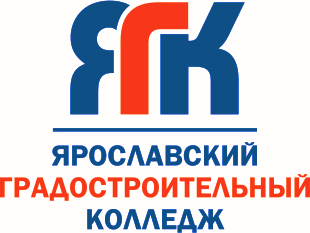 ИНФОРМАЦИОННОЕ ПИСЬМОо проведении областной олимпиады профессионального мастерства студентов профессиональных образовательных организаций Ярославской области по специальностям среднего профессионального образования 10.02.05 Обеспечение информационной безопасности автоматизированных систем и 09.02.06 Сетевое и системное администрированиеУважаемые коллеги!Приглашаем принять участие в областной олимпиаде профессионального мастерства студентов профессиональных образовательных организаций Ярославской области по специальностям среднего профессионального образования 10.02.05 Обеспечение информационной безопасности автоматизированных систем и 09.02.06 Сетевое и системное администрирование, которая состоится 14 марта 2024 года, на базе государственного профессионального образовательного учреждения Ярославской области Ярославского градостроительного колледжа. К участию приглашаются студенты профессиональных образовательных организаций Ярославской области специальности 10.02.05 Обеспечение информационной безопасности автоматизированных систем – победители отборочного этапа олимпиады - по четыре участника от образовательной организации.К участию приглашаются студенты профессиональных образовательных организаций Ярославской области специальности 09.02.06 Сетевое и системное администрирование – победители отборочного этапа олимпиады - по три участника от образовательной организации.Заявки на участие принимаются до 7 марта 2024 года (включительно) по электронной почте: ygk.yaroslavl@yarregion.ru. Вместе с заявкой на участие необходимо выслать скан согласия участника на обработку персональных данных.Регистрация участников производится по студенческим билетам. Сопровождающий участника должен иметь при регистрации оригинал заявки и согласия на обработку персональных данных.По вопросам участия в олимпиаде обращаться к Цеглярской Ольге Алексеевне, зав.отделением информационных технологий ГПОУ ЯО Ярославского градостроительного колледжа, +7 (4852) 23-91-00,  o.ceglyarskaya@sttec.yar.ru. Информация об олимпиаде размещена на официальном сайте ГПОУ ЯО Ярославского градостроительного колледжа  https://ygk.edu.yar.ru/ Будем рады видеть вас в числе участников олимпиады! 